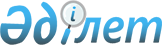 Об утверждении Положения о государственном учреждении "Отдел жилищной инспекции акимата города Экибастуза"
					
			Утративший силу
			
			
		
					Постановление акимата города Экибастуза Павлодарской области от 03 апреля 2015 года № 356/4. Зарегистрировано Департаментом юстиции Павлодарской области 15 мая 2015 года № 4461. Утратило силу постановлением акимата города Экибастуза Павлодарской области от 25 августа 2017 года № 1035/8 (вводится в действие со дня его первого официального опубликования)
      Сноска. Утратило силу постановлением акимата города Экибастуза Павлодарской области от 25.08.2017 № 1035/8 (вводится в действие со дня его первого официального опубликования).

      В соответствии с Законом Республики Казахстан от 23 января 2001 года "О местном государственном управлении и самоуправлении в Республике Казахстан", Законом Республики Казахстан от 1 марта 2011 года "О государственном имуществе", Указом Президента Республики Казахстан от 29 октября 2012 года № 410 "Об утверждении Типового положения государственного органа Республики Казахстан", акимат города Экибастуза ПОСТАНОВЛЯЕТ:

       Утвердить прилагаемое Положение о государственном учреждении "Отдел жилищной инспекции акимата города Экибастуза".

       Государственному учреждению "Отдел жилищной инспекции акимата города Экибастуза":

      обеспечить официальное опубликование настоящего постановления в установленном законодательством порядке;

      принять иные необходимые меры, вытекающие из настоящего постановления.

       Контроль за исполнением настоящего постановления возложить на курирующего заместителя акима города Экибастуза.

       Настоящее постановление вводится в действие со дня его первого официального опубликования. Положение о государственном учреждении
"Отдел жилищной инспекции акимата города Экибастуза" 1. Общие положения
      1.  Государственное учреждение "Отдел жилищной инспекции акимата города Экибастуза" является государственным органом Республики Казахстан, осуществляющим государственный контроль в области жилищного фонда и реализацию государственной политики в сфере жилищных отношений в городе Экибастузе.

      2.  Государственное учреждение "Отдел жилищной инспекции акимата города Экибастуза" ведомств не имеет.

      3.  Государственное учреждение "Отдел жилищной инспекции акимата города Экибастуза" осуществляет свою деятельность в соответствии с Конституцией и законами Республики Казахстан, актами Президента и Правительства Республики Казахстан, иными нормативными правовыми актами, а также настоящим Положением.

      4.  Государственное учреждение "Отдел жилищной инспекции акимата города Экибастуза" является юридическим лицом в организационно-правовой форме государственного учреждения, имеет печать и штамп со своим наименованием на государственном языке, в соответствии с законодательством Республики Казахстан счета в органах казначейства.

      5.  Государственное учреждение "Отдел жилищной инспекции акимата города Экибастуза" вступает в гражданско-правовые отношения от собственного имени.

      6.  Государственное учреждение "Отдел жилищной инспекции акимата города Экибастуза" имеет право выступать стороной гражданско-правовых отношений от имени государства, если оно уполномочено на это в соответствии с законодательством.

      7.  Государственное учреждение "Отдел жилищной инспекции акимата города Экибастуза" по вопросам своей компетенции в установленном законодательством порядке принимает решения, оформляемые приказами руководителя государственного учреждения "Отдел жилищной инспекции акимата города Экибастуза" и другими актами, предусмотренными законодательством Республики Казахстан.

      8.  Структура и лимит штатной численности государственного учреждения "Отдел жилищной инспекции акимата города Экибастуза" утверждаются в соответствии с действующим законодательством.

      9.  Местонахождение государственного учреждения "Отдел жилищной инспекции акимата города Экибастуза": Республика Казахстан, Павлодарская область, 141200, город Экибастуз, улица имени Масхута Дуйсенбаева, 34.

      10.  Полное наименование государственного учреждения:

      на государственном языке: "Екібастұз қаласы әкімдігінің тұрғын үй инспекциясы бөлімі" мемлекеттік мекемесі;

      на русском языке: государственное учреждение "Отдел жилищной инспекции акимата города Экибастуза".

      11.  Режим работы государственного учреждения "Отдел жилищной инспекции акимата города Экибастуза" устанавливается правилами внутреннего трудового распорядка и не должен противоречить нормам трудового законодательства Республики Казахстан.

      Режим работы государственного учреждения "Отдел жилищной инспекции акимата города Экибастуза" устанавливается в следующем порядке: с 9.00 часов до 18.30 часов, перерыв на обед с 13.00 до 14.30 часов при пятидневной рабочей неделе, выходные дни: суббота, воскресенье.

      12.  Учредителем государственного учреждения "Отдел жилищной инспекции акимата города Экибастуза" является государство в лице акимата города Экибастуза.

      13.  Настоящее Положение является учредительным документом государственного учреждения "Отдел жилищной инспекции акимата города Экибастуза".

      14.  Финансирование деятельности государственного учреждения "Отдел жилищной инспекции акимата города Экибастуза" осуществляется из местного бюджета.

      15.  Государственному учреждению "Отдел жилищной инспекции акимата города Экибастуза" запрещается вступать в договорные отношения с субъектами предпринимательства на предмет выполнения обязанностей, являющихся функциями государственного учреждению "Отдел жилищной инспекции акимата города Экибастуза".

      Если государственному учреждению "Отдел жилищной инспекции акимата города Экибастуза" законодательными актами предоставлено право осуществлять приносящую доходы деятельность, то доходы, полученные от такой деятельности, направляются в доход государственного бюджета. 2. Миссия, цель, предмет деятельности, основные задачи, функции,
права и обязанности государственного учреждения
"Отдел жилищной инспекции акимата города Экибастуза"
      16.  Миссия государственного учреждения "Отдел жилищной инспекции акимата города Экибастуза": государственный контроль в сфере управления жилищным фондом и реализация государственной политики в сфере жилищных отношений в городе Экибастузе.

      17.  Целью государственного учреждения "Отдел жилищной инспекции акимата города Экибастуза" является контроль деятельности органов управления объектом кондоминиума по сохранению и надлежащей эксплуатации жилищного фонда, за соблюдением правил содержания общего имущества объекта кондоминиума на территории города Экибастуза и осуществление государственной политики в сфере жилищных отношений в городе Экибастузе.

      18.  Предметом деятельности государственного учреждения "Отдел жилищной инспекции акимата города Экибастуза" является проведение проверок должностными лицами жилищной инспекции общего имущества объекта кондоминиума, государственная политика в сфере жилищных отношений в городе Экибастузе.

      19.  Задачи:

      осуществление контроля в сфере управления жилищным фондом:

      1)  организация технического обследования общего имущества объекта кондоминиума;

      2)  определение перечня, периодов и очередности проведения отдельных видов капитального ремонта общего имущества объекта кондоминиума;

      3)  согласование сметы расходов на проведение отдельных видов капитального ремонта общего имущества объекта кондоминиума, представленной органом управления объекта кондоминиума, финансируемых с участием жилищной помощи;

      4)  участие в комиссиях по приемке выполненных работ по отдельным видам капитального ремонта общего имущества объекта кондоминиума;

      5)  составление протоколов и рассмотрение дел об административных правонарушениях;

      6)  определение обслуживающей организации, в случае, предусмотренном пунктом 1-1 статьи 42 Закона Республики Казахстан "О жилищных отношениях";

      7)  проведение проверки наличия отчета по управлению объектом кондоминиума при обращении собственников помещений (квартир) объекта кондоминиума;

      8)  возмещение расходов по изготовлению технических паспортов на объект кондоминиума в случае, предусмотренном пунктом 2-2 статьи 32 Закона Республики Казахстан "О жилищных отношениях", за счет бюджетных средств;

      реализация государственной политики в сфере жилищных отношений в городе Экибастузе:

      1)  организация мероприятий по сохранению и надлежащей эксплуатации жилищного фонда;

      2)  обеспечение исправного состояния жилых домов (зданий) и внутридомовых инженерных сетей и оборудования, его готовности к эксплуатации, в том числе в осенне-зимний период в соответствии с законодательством Республики Казахстан и надлежащего содержания придомовых территорий.

      20.  Функции:

      в соответствии с возложенными на государственное учреждение "Отдел жилищной инспекции акимата города Экибастуза" полномочиями осуществляет следующие функции государственного контроля за:

      1)  соблюдением порядка использования, содержания, эксплуатации и ремонта общего имущества собственников помещений (квартир) в объекте кондоминиума и территорий прилегающей к объекту кондоминиума;

      2)  наличием в жилых домах (жилых зданиях) общедомовых приборов учета тепло-, энерго-, газо- и водоресурсов;

      3)  техническим состоянием общего имущества собственников помещений в объекте кондоминиума и его инженерного оборудования, своевременным выполнением работ по его содержанию и ремонту в соответствии с действующими нормативно-техническими и проектными документами;

      4)  осуществлением мероприятий по подготовке жилого дома (жилого здания) к сезонной эксплуатации;

      5)  выполнением принятых решений и предписаний по устранению выявленных нарушений;

      6)  качеством работ, выполненных по отдельным видам капитального ремонта общего имущества объекта кондоминиума;

      в целях реализации государственной политики в сфере жилищных отношений в городе Экибастузе:

      1)  осуществление мониторинга состояния жилищного фонда;

      2)  обеспечение организации мероприятий на подведомственной территории по сохранению и надлежащей эксплуатации жилищного фонда, надлежащего содержания придомовых территорий;

      3)  организация сохранения государственного жилищного фонда, контроль за его содержанием (использованием, эксплуатацией);

      4)  проведение мероприятий по подготовке жилищного фонда к работе в осенне-зимний период и прохождению отопительного сезона;

      5)  организация приема граждан по вопросам, относящимся к компетенции государственного учреждении "Отдел жилищной инспекции акимата города Экибастуза", рассмотрение поступающих обращений физических и юридических лиц и принятия решений по ним;

      6)  оказание консультационной помощи в создании всех форм управления объектом кондоминиума, участие в собраниях собственников помещений (квартир).

      Государственное учреждение "Отдел жилищной инспекции акимата города Экибастуза" принимает участие в подготовке нормативных и методических документов по контролю качества содержания жилых домов (жилых зданий), территории прилегающей к объекту кондоминиума и предоставлению коммунальных услуг, а также оказывает консультационную помощь владельцам подконтрольных объектов, предприятиям, организациям или гражданам, осуществляющим эксплуатацию жилых домов (жилых зданий) и придомовых территорий.

      21.  Права и обязанности:

      осуществлять контроль за соблюдением правил содержания жилищного фонда:

      1)  предъявлять служебные удостоверения при посещении проверяемого объекта во время проведения проверки;

      2)  запрашивать необходимую информацию при проведении проверки, знакомиться с оригиналами документов, относящихся к предмету проверки;

      3)  рекомендовать общему собранию собственников помещений (квартир) кандидатуру на должность председателя правления кооператива, соответствующего квалификационным требованиям, утверждаемым уполномоченным органом согласно пункту 7 статьи 43 Закона Республики Казахстан от 16 апреля 1997 года "О жилищных отношениях";

      4)  проводить проверки в соответствии с Законом Республики Казахстан от 6 января 2011 года "О государственном контроле и надзоре в Республике Казахстан";

      5)  не препятствовать установленному режиму работы проверяемого объекта в период проведения проверки;

      6)  обеспечивать сохранность полученных документов и сведений, полученных в результате проведения проверки;

      7)  составлять акты о нарушениях порядка содержания общего имущества объекта кондоминиума;

      8)  выносить обязательные для исполнения предписания по устранению нарушений правил содержания общего имущества объекта кондоминиума по установленной форме;

      при реализации государственной политики в сфере жилищных отношений в городе Экибастузе:

      1)  запрашивать и получать от предприятий, организаций и учреждений (по согласованию) сведения, справки, документы и материалы, необходимые для выполнения возложенных на государственное учреждение "Отдел жилищной инспекции акимата города Экибастуза" функций;

      2)  представлять интересы государственного жилищного фонда на собраниях, сходов жителей без доверенности;

      3)  затребовать от собственников, нанимателей (арендаторов) жилых зданий (домов), отдельных жилых и нежилых помещений, а также органов (должностных лиц) совместного управления кондоминиумами сведения о состоянии строительных конструкций, инженерных сетях и оборудовании объектов, правоустанавливающие документы жилого здания и придомовых строений для ознакомления;

      4)  предъявлять иски и выступать в судах самостоятельно и через представителя в качестве истца, ответчика, свидетелей по делам, связанных с функциями государственного учреждения "Отдел жилищной инспекции акимата города Экибастуза";

      5)  соблюдать законодательство Республики Казахстан;

      6)  осуществлять иные права и обязанности в соответствии с действующим законодательством.

      Для выполнения полномочий государственное учреждение "Отдел жилищной инспекции акимата города Экибастуза" взаимодействует с другими исполнительными органами, организациями и учреждениями города.

      22.  Каждый инспектор государственного учреждения "Отдел жилищной инспекции акимата города Экибастуза", осуществляющий контроль за соблюдением правил содержания жилищного фонда, имеет служебное удостоверение.

      23.  Не допускается осуществление государственным учреждением "Отдел жилищной инспекции акимата города Экибастуза" деятельности, а также совершение сделок, не отвечающих предмету и целям ее деятельности, закрепленным в настоящем положении. 3. Организация деятельности государственного учреждения
"Отдел жилищной инспекции акимата города Экибастуза"
      24.  Руководство государственным учреждением "Отдел жилищной инспекции акимата города Экибастуза" осуществляется первым руководителем, который несет персональную ответственность за выполнение возложенных на государственное учреждение "Отдел жилищной инспекции акимата города Экибастуза" задач и осуществление им своих функций.

      25.  Первый руководитель государственного учреждения "Отдел жилищной инспекции акимата города Экибастуза" назначается на должность и освобождается от должности акимом города Экибастуза в соответствии с законодательством Республики Казахстан.

      26.  Полномочия первого руководителя государственного учреждения "Отдел жилищной инспекции акимата города Экибастуза":

      1)  определять обязанности и полномочия работников;

      2)  поощрять и налагать дисциплинарные взыскания на сотрудников в установленном законодательством порядке;

      3)  издавать приказы и давать указания, обязательные для всех работников;

      4)  представлять государственное учреждение "Отдел жилищной инспекции акимата города Экибастуза" в государственных органах, иных организациях;

      5)  принимать меры, направленные на противодействие коррупции в государственном учреждении "Отдел жилищной инспекции акимата города Экибастуза" и нести персональную ответственность за принятие антикоррупционных мер;

      6)  обеспечивать ежеквартальную сверку с органами казначейства по проведению платежей государственным учреждением "Отдел жилищной инспекции акимата города Экибастуза", в том числе на соответствующие счета получателей денег;

      7)  осуществлять иные полномочия в соответствии с законодательством Республики Казахстан.

      Исполнение полномочий первого руководителя государственного учреждения "Отдел жилищной инспекции акимата города Экибастуза" в период его отсутствия осуществляется лицом, его замещающим в соответствии с действующим законодательством.

      27.  Взаимоотношения между администрацией государственного учреждения "Отдел жилищной инспекции акимата города Экибастуза" и трудовым коллективом регулируются действующим законодательством Республики Казахстан и коллективным договором.

      28.  Взаимоотношения между государственным учреждением "Отдел жилищной инспекции акимата города Экибастуза" и акиматом города Экибастуза регулируются действующим законодательством Республики Казахстан.

      29.  Взаимоотношения между государственным учреждением "Отдел жилищной инспекции акимата города Экибастуза" и уполномоченным органом соответствующей отрасли регулируются действующим законодательством Республики Казахстан. 4. Имущество государственного учреждения
"Отдел жилищной инспекции акимата города Экибастуза"
      30.  Государственное учреждение "Отдел жилищной инспекции акимата города Экибастуза" может иметь на праве оперативного управления обособленное имущество в случаях, предусмотренных законодательством.

      Имущество государственного учреждения "Отдел жилищной инспекции акимата города Экибастуза" формируется за счет имущества, переданного ему собственником, а также имущества, приобретенного в результате собственной деятельности и иных источников, не запрещенных законодательством Республики Казахстан.

      31.  Имущество, закрепленное за государственным учреждением "Отдел жилищной инспекции акимата города Экибастуза", относится к районной коммунальной собственности.

      32.  Государственное учреждение "Отдел жилищной инспекции акимата города Экибастуза" не вправе самостоятельно отчуждать или иным способом распоряжаться закрепленным за ним имуществом и имуществом, приобретенным за счет средств, выданных ему по плану финансирования, если иное не установлено законодательством. 5. Реорганизация и упразднение государственного учреждения
"Отдел жилищной инспекции акимата города Экибастуза"
      33.  Реорганизация и упразднение государственного учреждения "Отдел жилищной инспекции акимата города Экибастуза" осуществляются в соответствии с законодательством Республики Казахстан.
					© 2012. РГП на ПХВ «Институт законодательства и правовой информации Республики Казахстан» Министерства юстиции Республики Казахстан
				
      Аким города Экибастуза

А. Вербняк
Утверждено
постановлением акимата
города Экибастуза
от 3 апреля 2015 года
№ 356/4